13.05.2020 Materiały dla dzieci1. Zachęcam do obejrzenia filmu edukacyjnego o polskich symbolach narodowychLink: https://www.youtube.com/watch?v=FJ83BRqFPBA2. Rozwiązywanie zagadekPytanie nie trudne, Niech każdy z was przyzna.Jak się nazywa nasza ojczyzna? (Polska)Powiewa, gdy wiatr się zerwie,A na niej są biel i czerwień. (flaga Polski)Mieszka w górach wielki ptak,To naszej Polski znak. (godło-orzeł)Płynie od gór do morza,Przez Warszawę przepływa-Ta nasza najdłuższa rzeka.A jak się nazywa? (Wisła)3. Zabawa dowolna przy piosence „ Krakowiaczek jeden”Link: https://www.youtube.com/watch?v=nOW3uGG61yo4. Praca plastyczna- „Orzełek z rączki”Do wykonania pracy potrzebne będzie: czerwona kartka A4, (jeśli nie mamy-kolorujemy biały karton czerwoną kredką bądź malujemy farbą), biała oraz żółta farba.Jeśli mamy już przygotowaną czerwoną kartkę ustawiamy ją w poziomie.Zaczynamy od pokrycia białą farbą jednej z dłoni dziecka i odbijamy ją na czerwonej kartce. Kciuk to głowa orła, pozostałe place to skrzydła. Druga dłoń to drugie skrzydło, więc wykonujemy dokładnie tak samo, co wcześniej z tym, że podczas odbicia dłoni kciuki powinny się pokrywać. Na końcu malujemy paluszkami ogonek, a następnie koronę, dziób oraz łapki.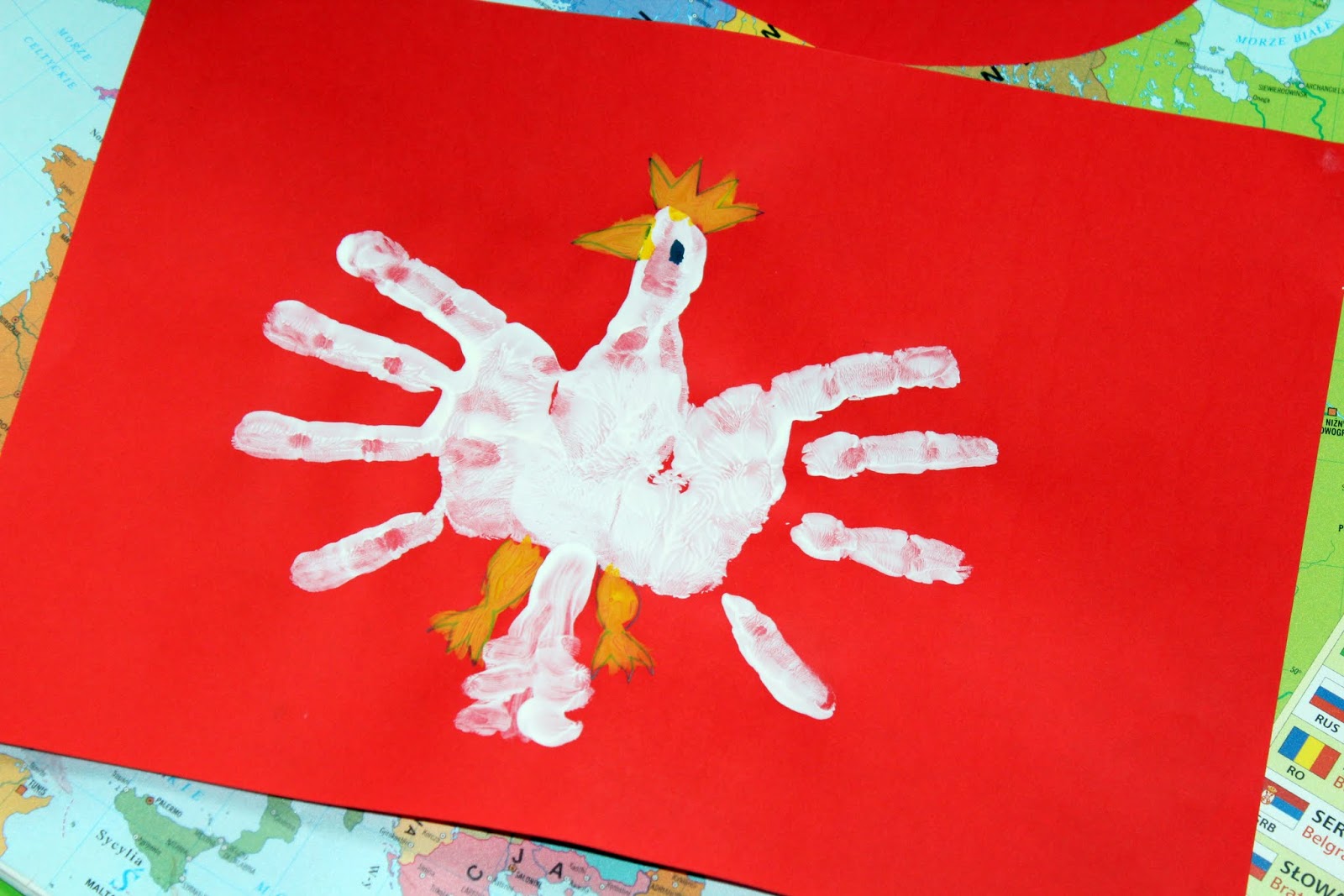 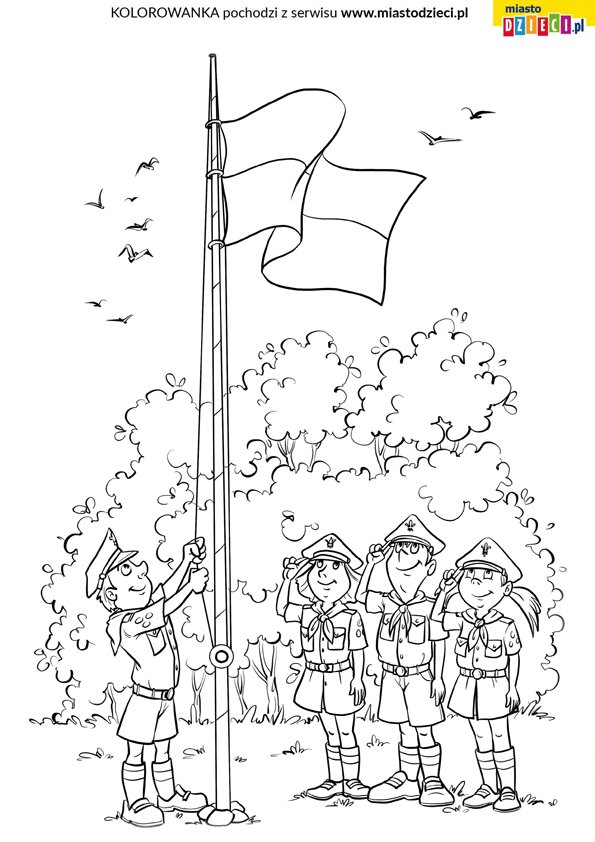 